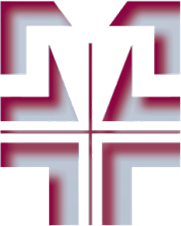 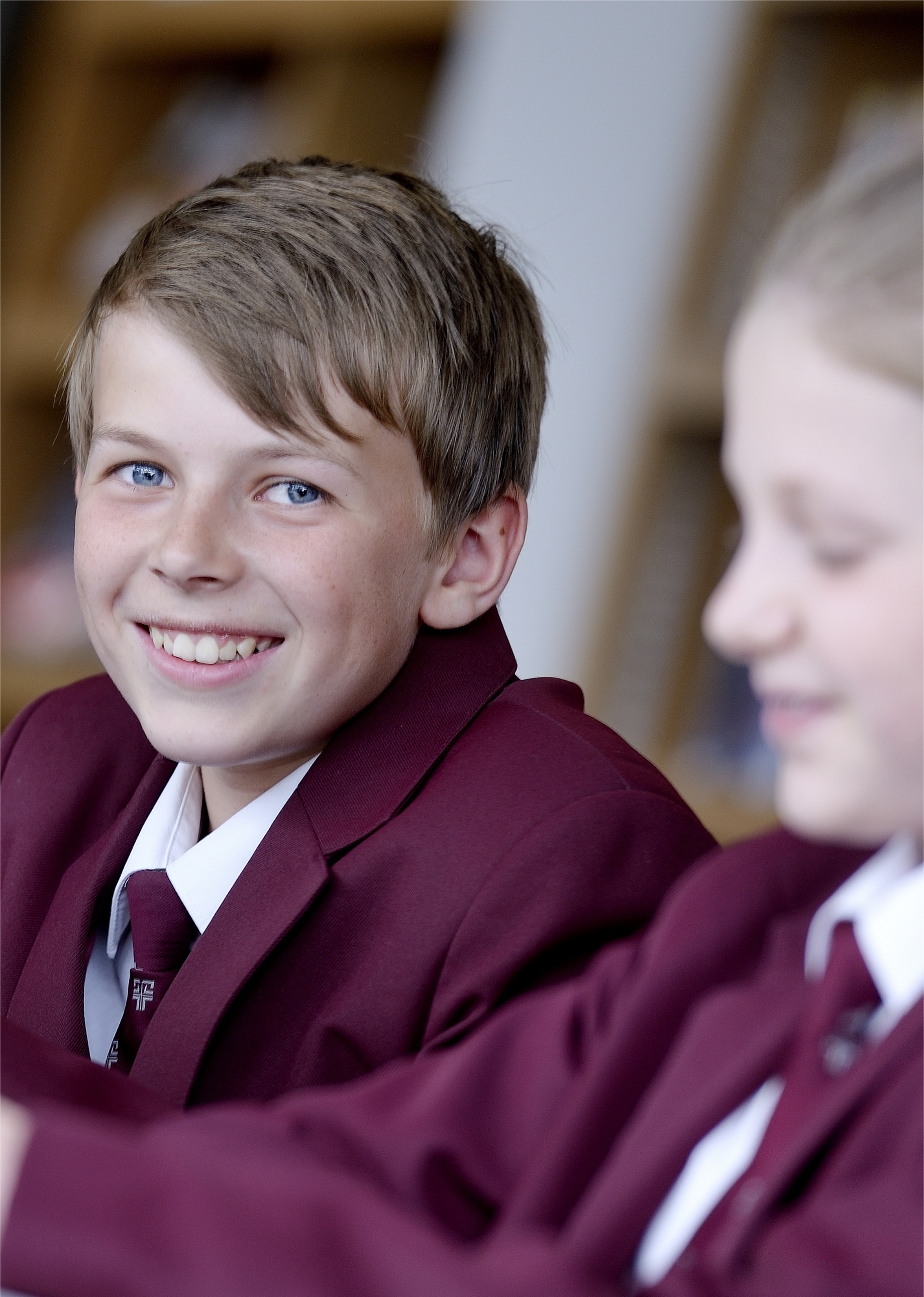 Thank you for your interest in the position of Pupil Engagement Coordinator: Wellbeing currently being advertised at St Michael’s CE High School, a Church of England Academy. St Michael’s is a special place to learn and work with a strong Christian identity. Our mission statement is: 
As a vibrant learning community 
we choose to serve God
 pursue excellence
 and
 celebrate the uniqueness of each individual
We aim to achieve this mission through a Christian learning experience which focuses on opportunities for growth in body, mind and spirit:-                     Body                       
                      Mind                      Spirit 
As a thriving, oversubscribed Church of England Academy within the Diocese of Blackburn, our values are rooted in the Christian faith. Serving God, pursuing excellence and celebrating the uniqueness of each individual are at the heart of our distinctive ethos as we strive to ‘be the best that we can be’. We create and sustain our caring Christian community by encouraging positive supporting relationships based on Christian values and striking a genuine balance between the highest academic standards and opportunities for personal growth. Worship is at the centre of our school life and is usually led by various staff, the Christian Youth Worker and/or pupils, with occasional support from local clergy or visitors. The school Chapel Choir (Hughes Tutorial) and the school Worship Band are regularly involved in worship helping to create a contemporary vibrant experience. Each day begins with a year group worship, assemblies and school prayers. In addition we hold Eucharist services in the school chapel throughout the year both at the start of the day and at lunchtimes. These services are led by various members of the local clergy who are always willing to support the school. The chapel in the magnificent Armstrong Centre is also used for staff prayers and reflections which take place at the start of each working week. We hope that the school’s distinctive Christian ethos shines through in all aspects of our life and work here. We have numerous student leadership roles within school and an active charities committee. Each year group within school is linked to a particular charity. The person appointed will play a full and active part in the pastoral life of the school working alongside the pupil managers, the senior teacher for wellbeing and the pupil engagement coordinator for behaviour. All staff take responsibility for behaviour and wellbeing around school on a day to day basis and model the qualities and Christian values we believe are important for self- worth, respect, responsibility and stewardship.  
St Michael’s has been in the top 10% of non - selective schools nationally for attainment for the last four years. In 2017 89% of pupils achieved 5+A* - C/ 9 - 4 grades including English and mathematics. However, we are not complacent and are ambitious for further success because of the real life chances these results bring for our pupils. 
We want all at St Michael’s to ‘be the best that they can be’. We are confident that our pupils are provided with a rigorous and productive learning environment where they are both challenged and supported. We have talented, dedicated, caring and dynamic staff who are willing to develop innovative approaches to learning and teaching for our young people, provide outstanding care and guidance and support our distinctive Christian ethos.  I hope the information provided on our website gives you a clear flavour of our ethos, of what to expect at St Michael’s and also helps you to prepare for the application process.
 I look forward to receiving your application. 
Yours sincerelyJayne Jenks 
Mrs Jayne Jenks 
Headteacher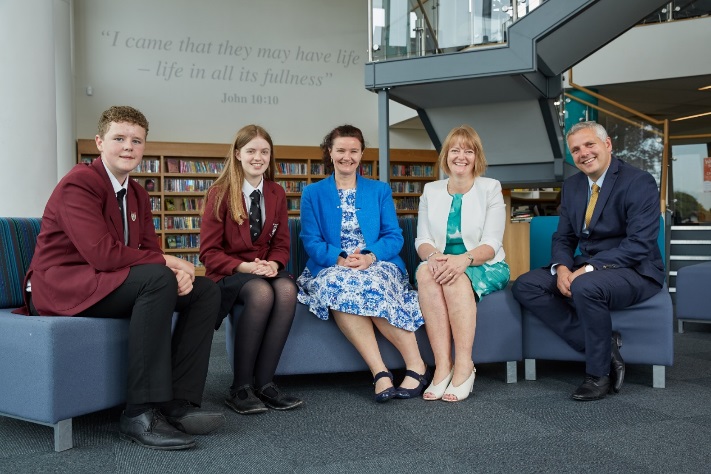 Pupil Wellbeing 
The wellbeing of our pupils is given the highest priority at St Michael’s. We know that for pupils to learn they need to feel happy and be safe. A growth mindset and emotional resilience are promoted, encouraging pupils to live fulfilled and contented lives. The importance of friendship and healthy, active lifestyles is actively promoted. The school works in partnership with parents and outside agencies, where necessary, to encourage pupils to fully embrace the opportunities available to them. 
The pastoral team of staff is led by the Deputy Headteacher: Wellbeing. He is supported by a Senior Teacher: Wellbeing, who is also a Pupil Manager. Each year group in school is led by a Pupil Manager, all of whom are teaching members of staff. The Pupil Managers work alongside the two Pupil Engagement Coordinators (one focusing on wellbeing and attendance and one on behaviour), the SENDCo and the Christian Youth Worker. The Tutorial SystemOn entry to the school pupils are placed in tutorial groups with an individual tutor; these groups are seen by their tutor each morning. Pupils normally remain in their tutorial groups for their five years at the school. Our most talented singers and instrumentalists from Years 9-11 form Hughes tutorial group and take part in many acts of worship.The tutor maintains an overview of the progress of each child across the curriculum and delivers the Living Education programme. He or she is in a unique position to ensure that each child is happy, making good progress and contributing to the life of the tutorial and the wider life of the school. The tutor is normally the first person to contact with issues about a child. Through the daily interactions in the tutorial group and the Living Education programme tutors promote the core values of the school and encourage pupils to live within a Christian framework based on respect for others and personal integrity.Each tutorial has a 'patron' who is a person, living or deceased, who embodies the Christian ethos and way of life. Tutors are managed by Pupil Managers who have performance as a key focus of their work. 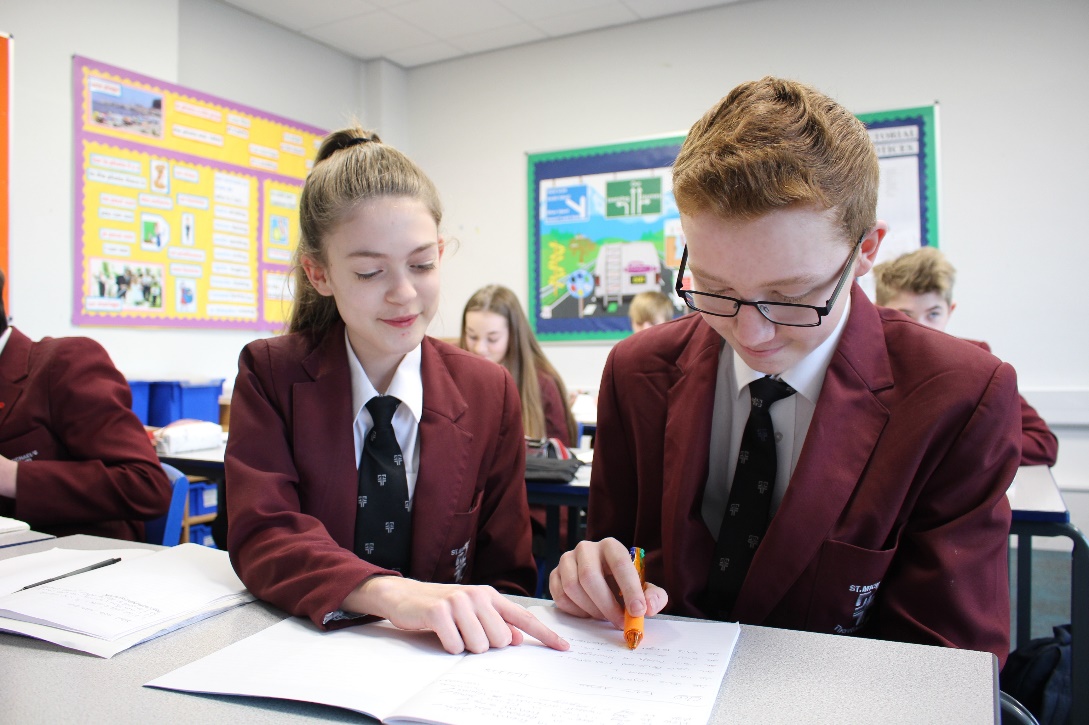 Behaviour for LearningWe believe that children learn best in a disciplined, safe and secure learning environment. Children have the right to learn and teachers have the right to teach without disruption. Everybody has the right to dignity and personal respect. We have very high standards of pupil conduct and disruptive behaviour is not tolerated at St Michael's. Pupils are encouraged to do their best and hard work is recognised in departments and at a whole school level. Praise and encouragement go hand in hand with fair and firm discipline. The ePraise reward system commends pupils for their good work or kind deeds.BullyingIn keeping with the Christian ethos of St Michael’s CE High School Academy, it is the aim of the school to eliminate all types of bullying. We strive to:provide a secure environment for the physical safety of pupils and staff;provide emotional security where the uniqueness and intrinsic worth of pupils and staff as valuable members of God’s creation is recognised;ensure that pupils have a sense of belonging;instill confidence and facilitate a healthy, happy and social learning environment where pupils can enjoy their learning and do the best that they can.We strive to be fair and just and are vigilant and responsive to bullying behaviour, working alongside parents and carers to give support, counselling, and guidance to victims and transgressors alike. Direct action reminds pupils that all forms of bullying are totally unacceptable and will not be tolerated at St Michael’s.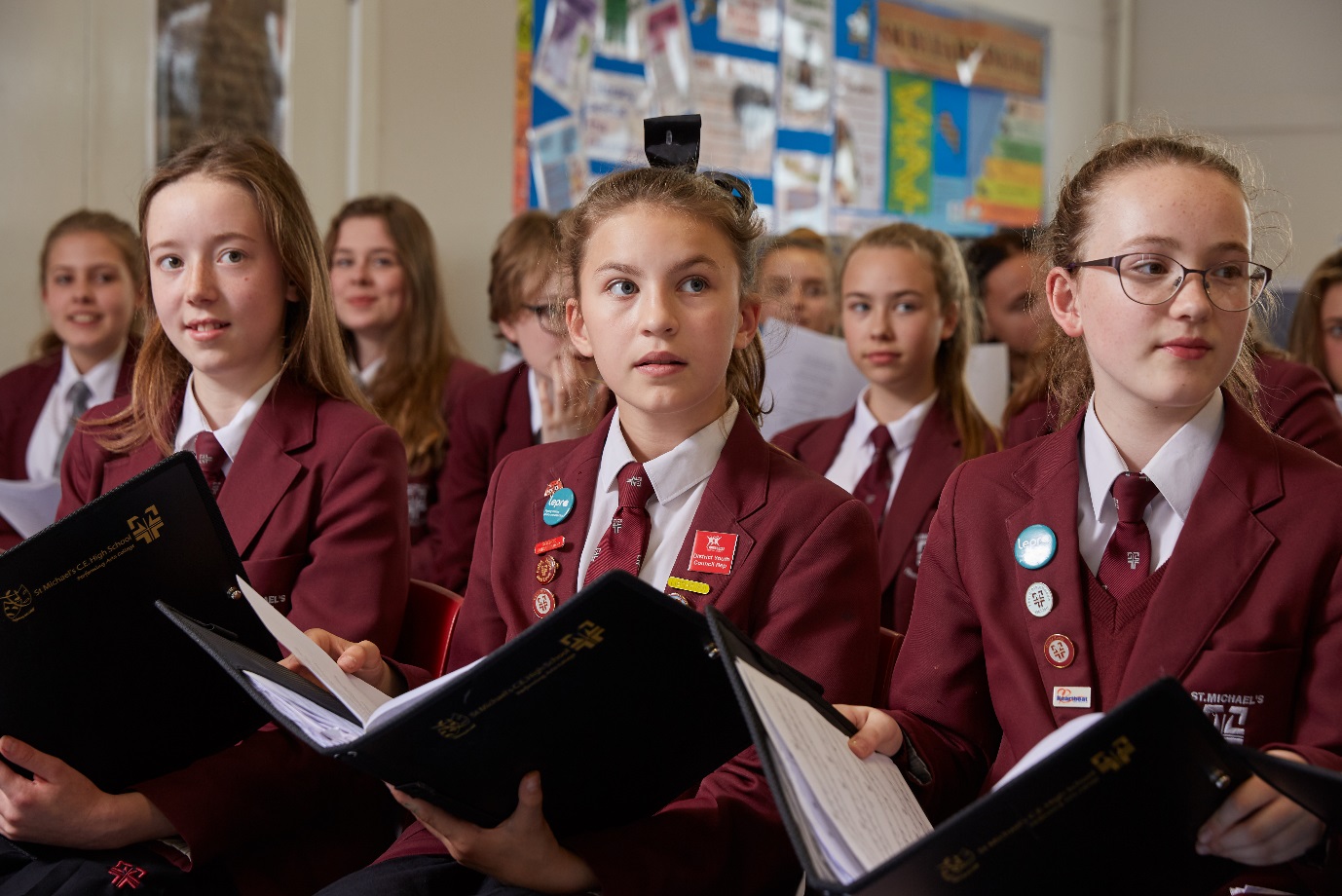 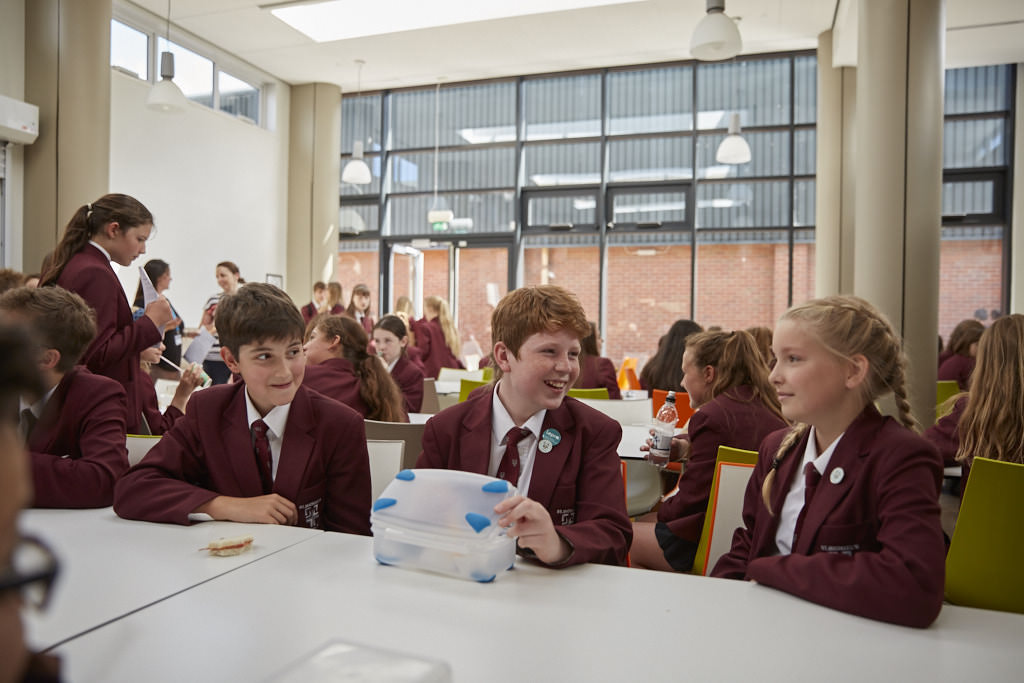 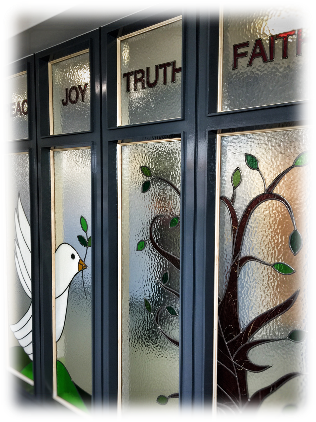 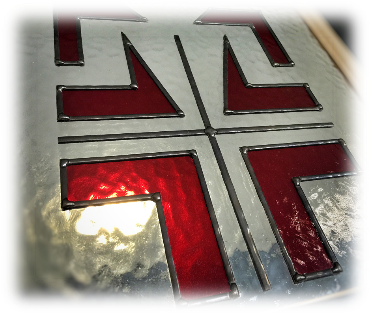 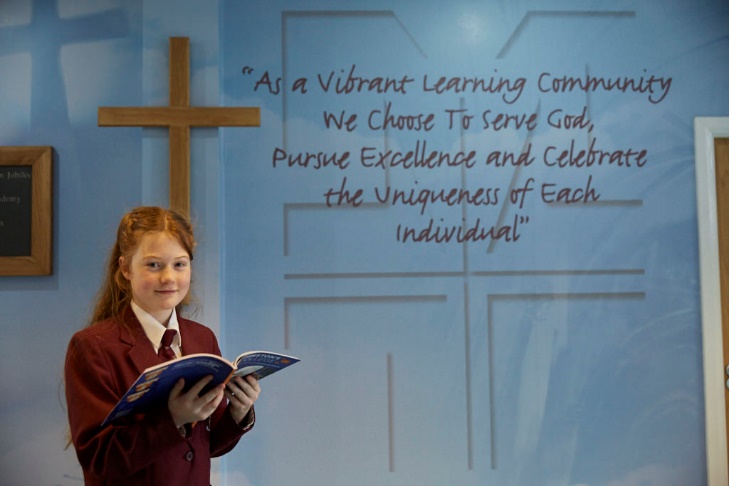 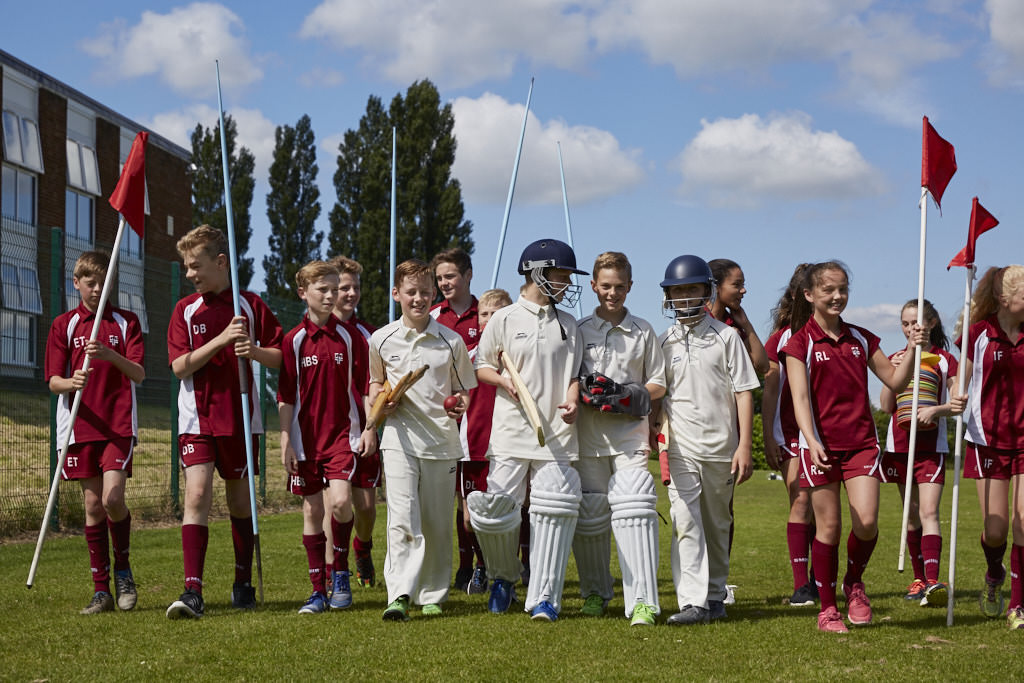 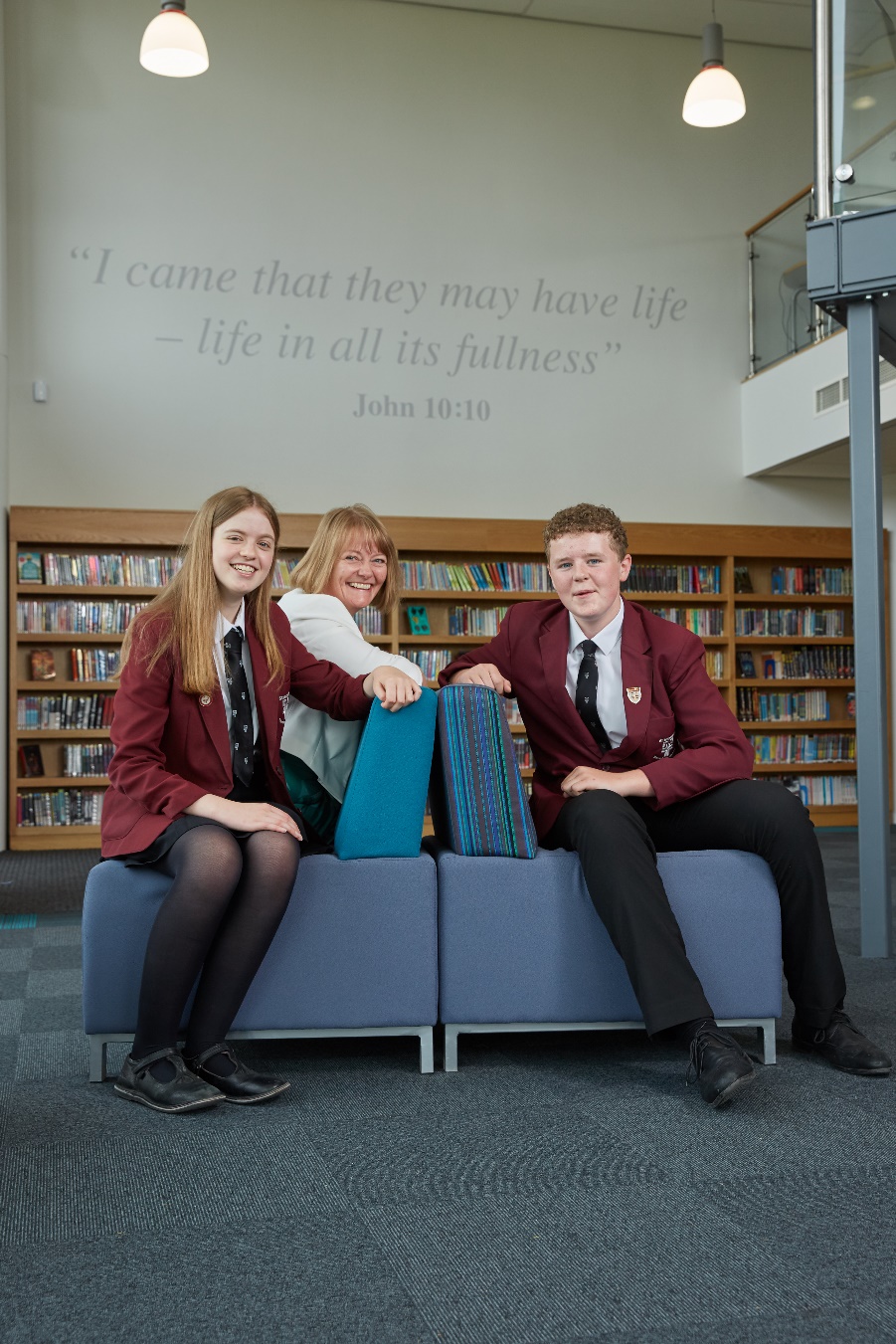 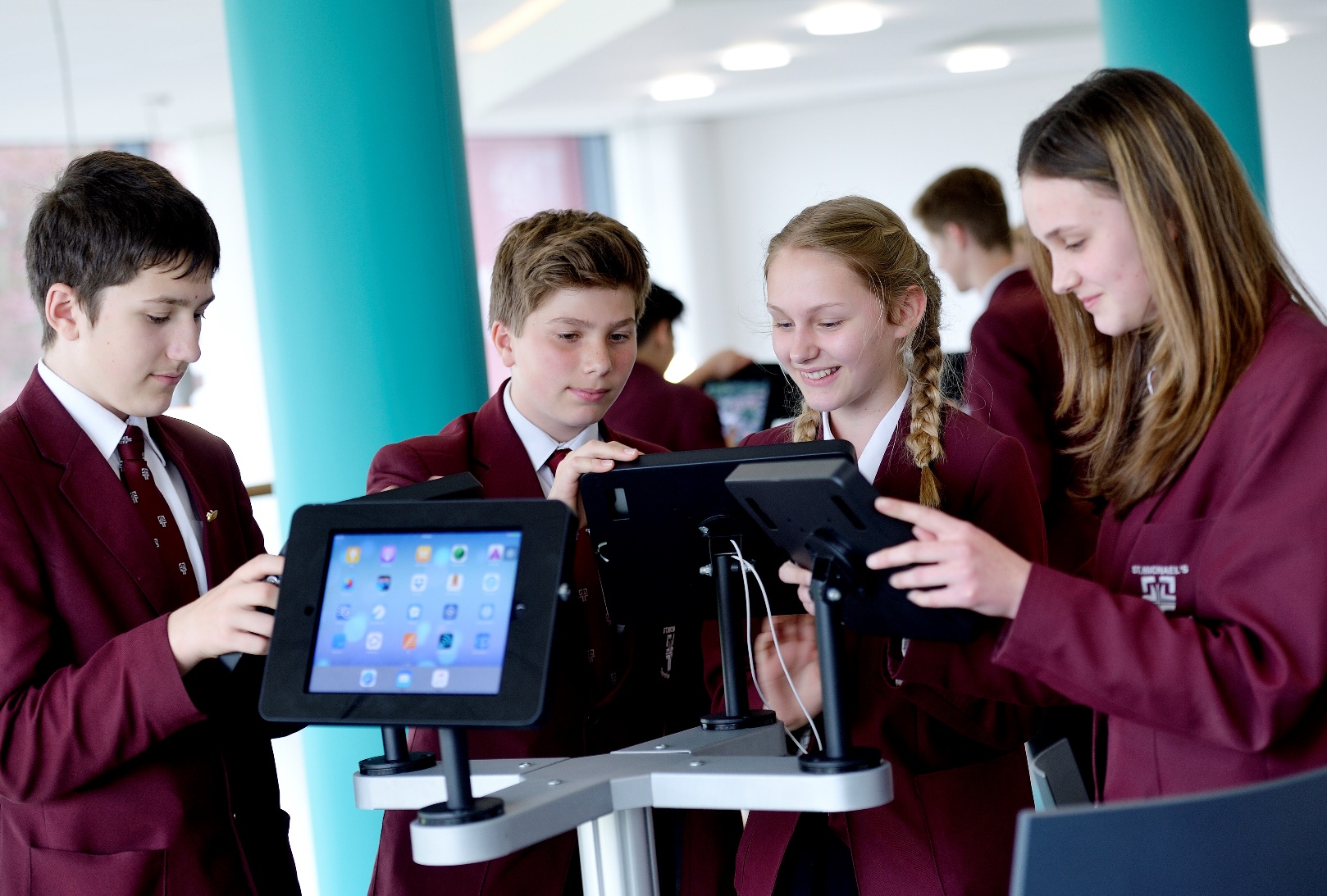 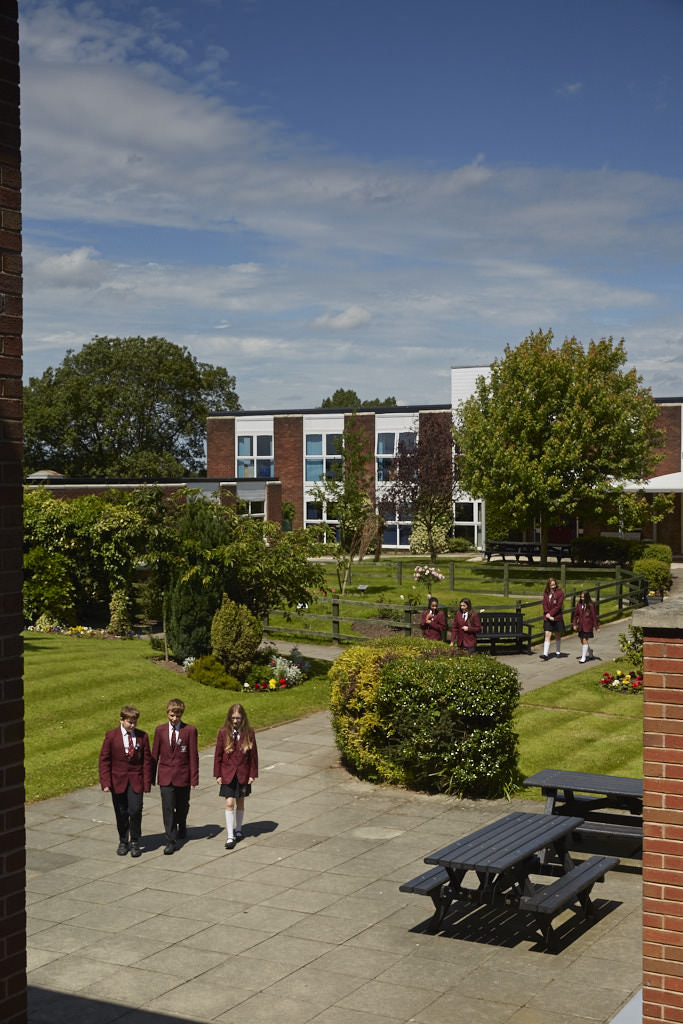 The applicant will be required to safeguard and promote the welfare of children and young people and be faithful to the trust deed.Note: Candidates failing to meet any of the essential criteria will automatically be excludedSection D: Confidential References and ReportsKEYE = EssentialD = Desirable A = ApplicationL = Lesson ObservationI = InterviewR = References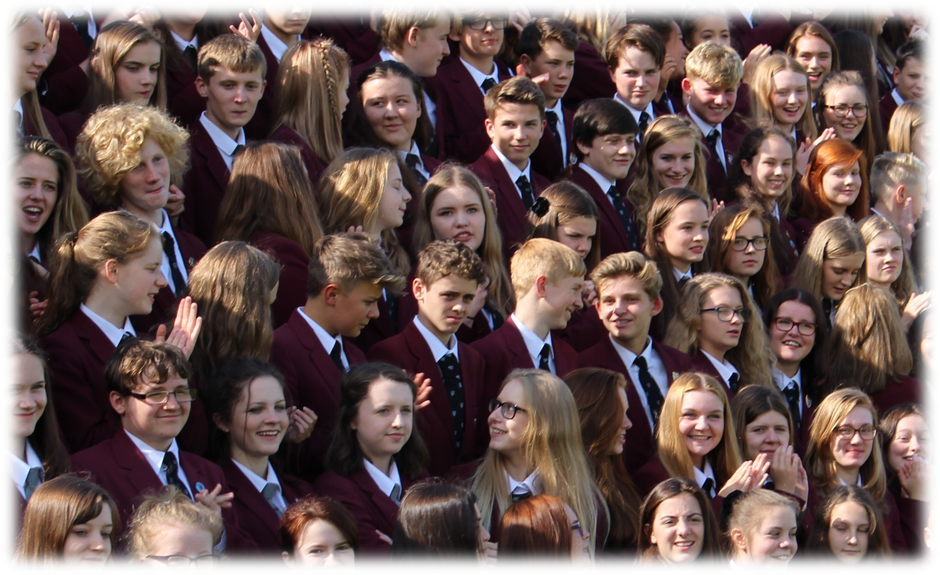 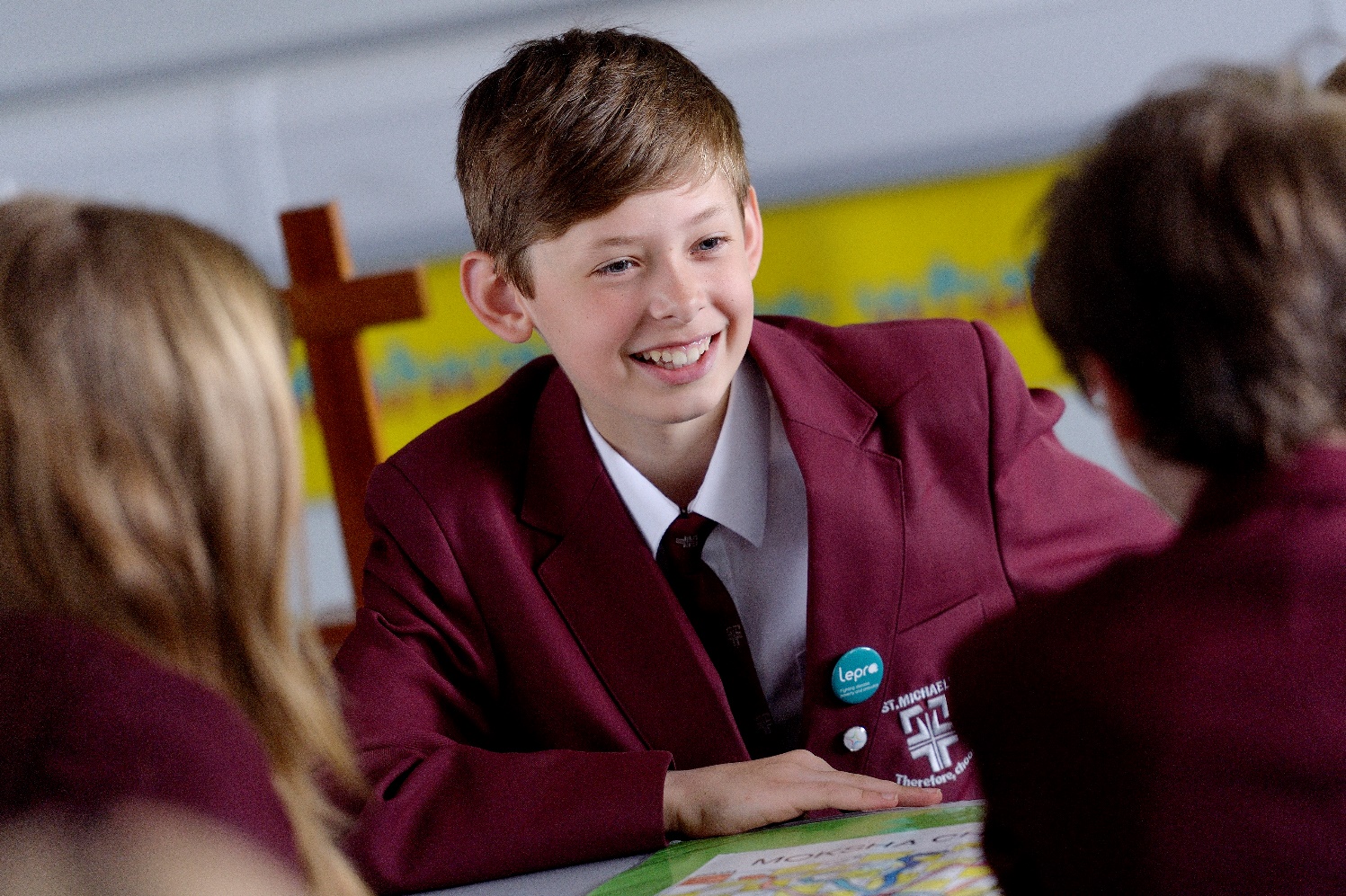 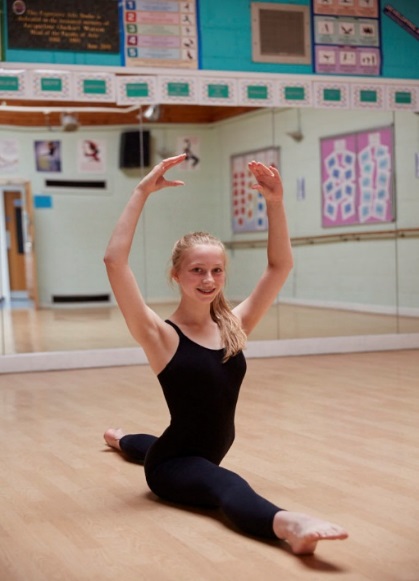 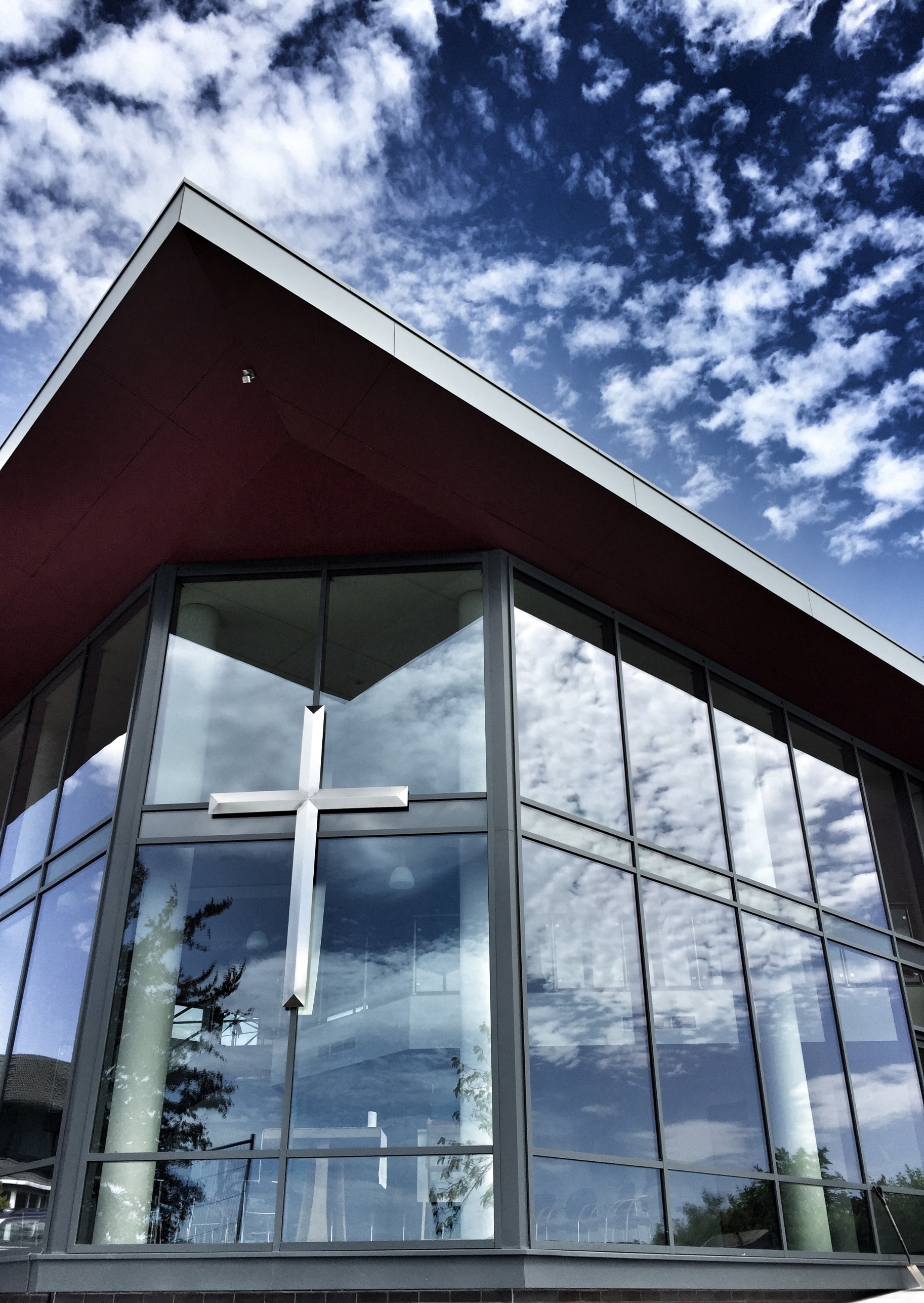 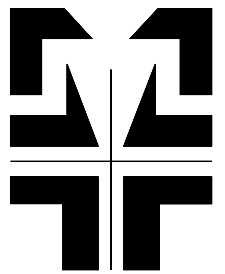 Section A Qualifications, Experience and Professional DevelopmentSection A Qualifications, Experience and Professional DevelopmentSection A Qualifications, Experience and Professional DevelopmentTraining and Qualifications5 GCSEs at C or above or equivalent, including Maths and EnglishEAEducated to GCE A level or equivalentEAQualification in relevant children’s services e.g. Diploma in Social Work, Level 4 NVQ, Teaching or Youth WorkDA/IEducated to Degree level or equivalentDAProfessional Development and ExperienceProfessional Development and ExperienceProfessional Development and ExperienceExperience of working with children/young people and/or families within an education or social work settingEA/IWorking with vulnerable young peopleDA/IWorking within a multi-agency settingDA/ISection B Professional Knowledge, Skills and UnderstandingSection B Professional Knowledge, Skills and UnderstandingSection B Professional Knowledge, Skills and UnderstandingEmotionally intelligentEA/IExcellent listening and interpersonal skills with an ability to communicate/engage with a range of people showing sensitivity to pupil’s needsEA/IAbility to provide clear professional advice to parents/carers, school staff and other professionals on matters relating to behaviour and wellbeing in school e.g. chairing TAF meetings and liaising without outside agencies.EA/IAbility to work effectively as part of a team, but with the initiative to work independentlyEA/IAbility to work flexibly and under pressureEA/IResilience and ability to manage and prioritise workload EA/IAbility to prepare and present reports for staff including Pastoral Support Programmes and Common Assessment Framework formsEA/IExcellent organisational and time management skillsEA/IExcellent ICT SkillsEA/IAbility to demonstrate a commitment to the Equal Opportunities policies in practical terms in the context of service delivery, employment issues and commitment to customer care practicesEISection C Personal Skills and AttributesFully supportive of the Christian ethos of the schoolEA/ICommitment to equality and diversityEICommitment to health and safetyEIEnhanced DBS Disclosure will be requiredEA/IAbility to maintain confidentiality and discretion at all times.EA/IDriving license and carDASmart appearance in accordance with the school dress codeEIPositive and supportive faith reference from the priest/minister where the applicant regularly worshipsDPositive recommendation from all referees, including current employerE